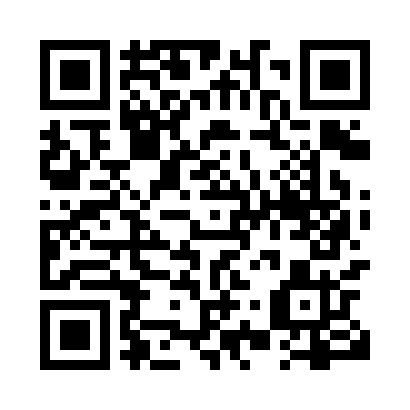 Prayer times for Pickle Crow, Ontario, CanadaMon 1 Jul 2024 - Wed 31 Jul 2024High Latitude Method: Angle Based RulePrayer Calculation Method: Islamic Society of North AmericaAsar Calculation Method: HanafiPrayer times provided by https://www.salahtimes.comDateDayFajrSunriseDhuhrAsrMaghribIsha1Mon3:565:482:047:4010:2012:122Tue3:565:492:047:4010:2012:123Wed3:575:492:057:4010:2012:124Thu3:575:502:057:4010:1912:125Fri3:585:512:057:4010:1912:126Sat3:585:522:057:3910:1812:117Sun3:595:532:057:3910:1712:118Mon4:005:542:057:3910:1712:119Tue4:005:552:067:3910:1612:1110Wed4:015:562:067:3810:1512:1011Thu4:015:572:067:3810:1412:1012Fri4:025:582:067:3710:1312:1013Sat4:035:592:067:3710:1212:0914Sun4:036:002:067:3710:1112:0915Mon4:046:022:067:3610:1012:0816Tue4:046:032:067:3510:0912:0817Wed4:056:042:067:3510:0812:0718Thu4:066:052:077:3410:0712:0719Fri4:066:072:077:3410:0612:0620Sat4:076:082:077:3310:0512:0621Sun4:086:092:077:3210:0312:0522Mon4:096:112:077:3210:0212:0423Tue4:096:122:077:3110:0112:0424Wed4:106:132:077:309:5912:0325Thu4:116:152:077:299:5812:0226Fri4:116:162:077:289:5712:0227Sat4:126:182:077:289:5512:0128Sun4:136:192:077:279:5412:0029Mon4:136:212:077:269:5211:5930Tue4:146:222:077:259:5011:5831Wed4:156:242:077:249:4911:57